Common Screening Assessments matched to the BIG 5 of ReadingFor more information on other available screening assessments, visit the National Center on Response Intervention’s Screening Tools Review chart at: http://www.rti4success.org/resources/tools-charts/screening-tools-chart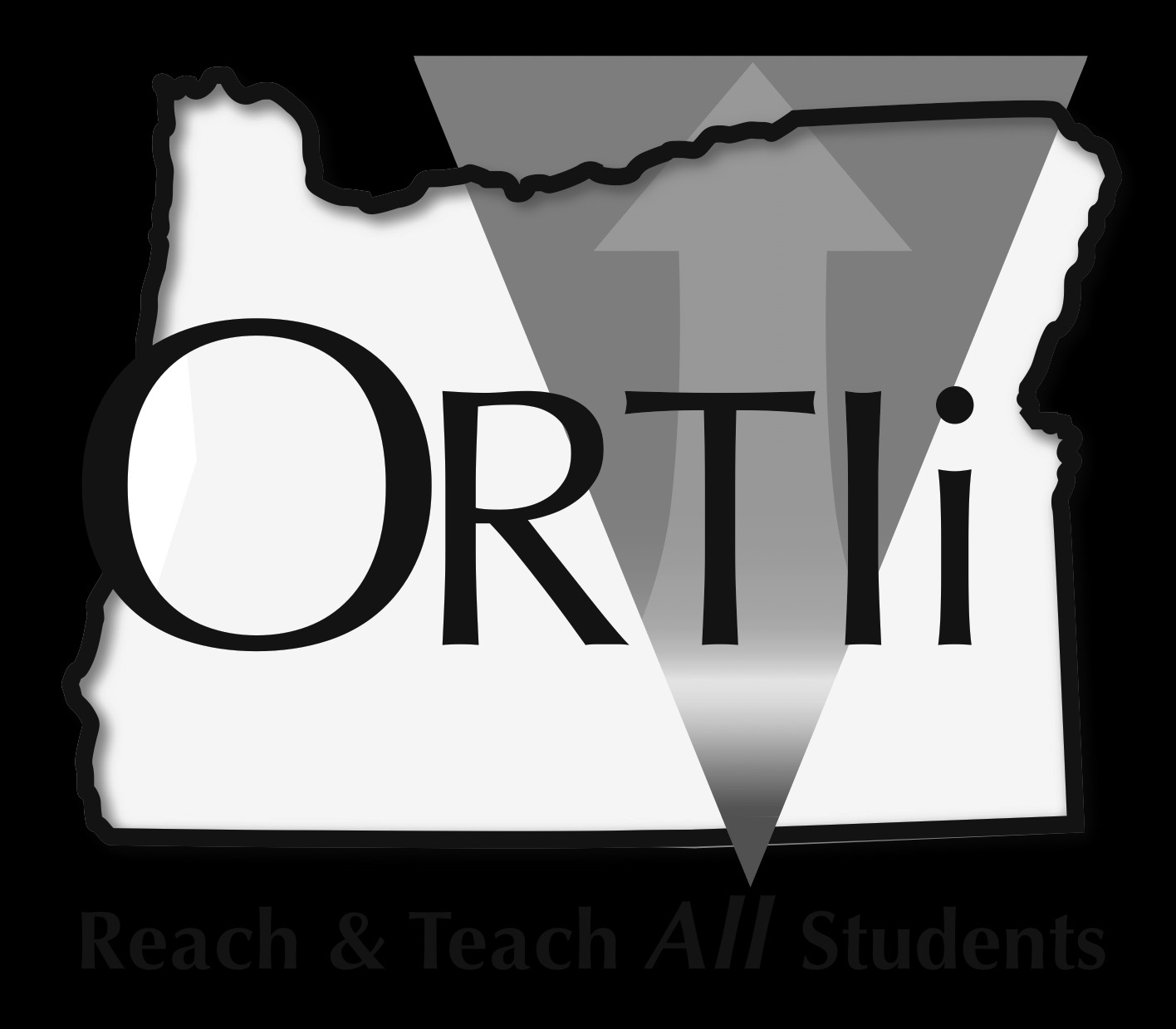 DIBELS NexteasyCBMAIMSWEBComprehensionDazeRetell Fluency (RTF)Multiple Choice Reading Comprehension (MCRC)Common Core State Standards (CCSS)MazeComprehensionOral Reading Fluency (DORF)Passage Reading Fluency (PRF)Reading-CBMVocabularyVocabulary (VC)Oral Reading Fluency & AccuracyOral Reading Fluency (DORF)Words correct per minuteAccuracy %Passage Reading Fluency (PRF) Words correct per minuteAccuracy %Reading-CBMWords correct per minuteAccuracy %Oral Reading Fluency & AccuracyWord Reading FluencyPhonics(Alphabetic Principle)Oral Reading Fluency (DORF)Accuracy %Passage Reading Fluency Accuracy %Reading-CBMAccuracy %Phonics(Alphabetic Principle)Nonsense Word Fluency (NWF)Whole Words Read (WWR)Word Reading FluencyAccuracy %Nonsense Word FluencyPhonics(Alphabetic Principle)Correct Letter Sounds (CLS)Letter Sounds (LS)Letter Sound FluencyPhonemic AwarenessPhoneme Segmentation Fluency (PSF)Phoneme Segmenting (PS)Phoneme Segmentation FluencyPhonemic AwarenessFirst Sound Fluency (FSF)